ПОСТІЙНА КОМІСІЯ З ПИТАНЬ ЖИТЛОВО-КОМУНАЛЬНОГО ГОСПОДАРСТВА, ЕКОЛОГІЇ ТА НАДЗВИЧАЙНИХ СИТУАЦІЙ __________________№_________________на №________________от_______________ПРОТОКОЛзасідання постійної комісії17 травня 2018 рокуМалий актовий зал(вул. Косовська, 2Д)ПРИСУТНІ:Голова комісії – Іваницький О.В.Заступник голови комісії – Совік О.М.Секретар комісії – Орлов О.В.Члени комісії: Стась Е.П.Представники виконавчих органів та комунальних підприємств:Агуца Сергій Володимирович – заступник директора департаменту міського господарства Одеської міської ради.Вєлєв Вадим Дмитрович – начальник відділу організаційно-правової роботи та бухгалтерського обліку департаменту освіти та науки Одеської міської ради.Жилкіна Тетяна Павлівна – заступник директора юридичного департаменту Одеської міської ради.Ігнатова Ольга Анатоліївна – начальник відділу інформаційно-правової та кадрової роботи юридичного департаменту Одеської міської ради.Корчміт Олексій Юрійович – радник голови державного агентства з енергоефективності та енергозбереження України.Савич Віталій Святославович – заступник директора комунального підприємства «Агентство програм розвитку Одеси».Представники громадськості та ЗМІ: Юрчік І.К. – ОСОН «Арнаутський», інтернет видання «Таймер».ПОРЯДОК ДЕННИЙ1.	Про проект рішення Одеської міської ради «Про затвердження істотних умов енергосервісних договорів».2.	Питання департаменту міського господарства Одеської міської ради.2.1.	Про проект рішення Одеської міської ради «Про внесення змін до Міської цільової програми розвитку житлового господарства м. Одеси на 2017 – 2021 роки, затвердженої рішенням Одеської міської ради від 26 липня 2017 року № 2267-VII».2.2.	Про проект рішення Одеської міської ради «Про прийняття до комунальної власності територіальної громади м. Одеси зовнішніх інженерних мереж водопостачання та водовідведення, що розташовані за адресою: м. Одеса, пров. Іспанський, 2-А, та передачі їх в оренду ТОВ «Інфокс».3.	Про виділення Малиновській районній адміністрації бюджетних асигнувань для проведення оціночної експертизи виявлених мереж водопостачання та водовідведення.1.	СЛУХАЛИ: Інформацію до проекту рішення Одеської міської ради «Про затвердження істотних умов енергосервісних договорів», що був розглянутий на засідання постійної комісії від 13.04.2018 р. та 23.04.2018 р. (додається).ВИСТУПИЛИ: Іваницький О.В., Корчміт О.Ю., Орлов О.В.ВИРІШИЛИ:1.	Рекомендувати до розгляду на сесії Одеської міської ради проект рішення «Про затвердження істотних умов енергосервісних договорів» за умови погодження проекту рішення в порядку, передбаченому Регламентом Одеської міської ради VII скликання.2.	Доручити комунальному підприємство «Агентство програм розвитку Одеси» надати комісії концепцію подальшого розвитку енергосервісу у м. Одесі. РЕЗУЛЬТАТ ГОЛОСУВАННЯ:«за» - 4; «проти» - 0; «утрималися» - 0; «не голосували» - 0Рішення прийнято2.	Питання департаменту міського господарства Одеської міської ради.2.1.	СЛУХАЛИ: Про проект рішення Одеської міської ради «Про внесення змін до Міської цільової програми розвитку житлового господарства м. Одеси на 2017 – 2021 роки, затвердженої рішенням Одеської міської ради від 26 липня 2017 року № 2267-VII» (лист департаменту міського господарства Одеської міської ради від 04.05.2018 р. № 842/2-мр; канц. від 04.05.2018 р. № 737/вих додається)ВИСТУПИЛИ: Іваницький О.В., Агуца С.В., Орлов О.В., Стась Е.П., Жилкіна Т.П.ВИРІШИЛИ:1.	Рекомендувати до розгляду на сесії Одеської міської ради проект рішення «Про внесення змін до Міської цільової програми розвитку житлового господарства м. Одеси на 2017 – 2021 роки, затвердженої рішенням Одеської міської ради від 26 липня 2017 року № 2267-VII» за умови погодження проекту рішення в порядку, передбаченому Регламентом Одеської міської ради VII скликання.2.	Доручити департаменту міського господарства надати постійній комісії інформацію щодо проведення робіт з капітального ремонту житлового фонду та інших робіт капітального характеру, що виконувались департаментом, комунальними підприємствами департаменту та підрядними організаціями в 2015 – 2017 роках із зазначенням обсягів виконаних робіт (м2, мп, шт., тощо).РЕЗУЛЬТАТ ГОЛОСУВАННЯ:«за» - 4; «проти» - 0; «утрималися» - 0; «не голосували» - 0Рішення прийнято2.2.	СЛУХАЛИ: Про проект рішення Одеської міської ради «Про прийняття до комунальної власності територіальної громади м. Одеси зовнішніх інженерних мереж водопостачання та водовідведення, що розташовані за адресою: м. Одеса, пров. Іспанський, 2-А, та передачі їх в оренду ТОВ «Інфокс» (лист департаменту міського господарства Одеської міської ради від 17.05.2018 р. № 910/2-мр; канц. від 14.05.2018 р. № 01-69/528 додається).ВИСТУПИЛИ: Іваницький О.В., Орлов О.В., Жилкіна Т.П., Агуца С.В.ВИРІШИЛИ:Рекомендувати до розгляду на сесії Одеської міської ради проект рішення «Про прийняття до комунальної власності територіальної громади м. Одеси зовнішніх інженерних мереж водопостачання та водовідведення, що розташовані за адресою: м. Одеса, пров. Іспанський, 2-А, та передачі їх в оренду ТОВ «Інфокс» за умови погодження проекту рішення в порядку, передбаченому Регламентом Одеської міської ради VII скликання.РЕЗУЛЬТАТ ГОЛОСУВАННЯ:«за» - 4; «проти» - 0; «утрималися» - 0; «не голосували» - 0Рішення прийнято3.	СЛУХАЛИ: Про виділення Малиновській районній адміністрації бюджетних асигнувань для проведення оціночної експертизи виявлених мереж водопостачання та водовідведення (лист Малиновської районної адміністрації Одеської міської ради від 10.05.2018 р. № 863/2-мр; канц. від 10.05.2018 р. № 1089/01-20 додається)ВИСТУПИЛИ: Іваницький О.В., Агуца С.В.ВИРІШИЛИ:Рекомендувати виділення Малиновській районній адміністрації бюджетних асигнувань у сумі 200,0 тис. грн для проведення оціночної експертизи виявлених мереж водопостачання та водовідведення. РЕЗУЛЬТАТ ГОЛОСУВАННЯ:«за» - 4; «проти» - 0; «утрималися» - 0; «не голосували» - 0Рішення прийнятоГолова комісії							О.В. ІваницькийСекретар комісії							О.В. ОрловПОСТІЙНА КОМІСІЯ З ПИТАНЬ ЖИТЛОВО-КОМУНАЛЬНОГО ГОСПОДАРСТВА, ЕКОЛОГІЇ ТА НАДЗВИЧАЙНИХ СИТУАЦІЙ __________________№_________________на №________________от_______________Директору комунального підприємства «Агентство програм розвитку Одеси». Олійниковій О.А.Шановна Олександра Андріївна!Направляємо на Вашу адресу витяг з протоколу засідання постійної комісії з питань житлово-комунального господарства, екології та надзвичайних ситуацій від 17 травня 2018 року.Просимо надати інформацію на доручення постійної комісії.Додаток: на 1-му арк.З повагою,Голова комісії						О.В. ІваницькийПОСТІЙНА КОМІСІЯ З ПИТАНЬ ЖИТЛОВО-КОМУНАЛЬНОГО ГОСПОДАРСТВА, ЕКОЛОГІЇ ТА НАДЗВИЧАЙНИХ СИТУАЦІЙ __________________№_________________на №________________от_______________В И Т Я Г з протоколу засідання постійної комісії від 17.05.2018г.1.	СЛУХАЛИ: Інформацію до проекту рішення Одеської міської ради «Про затвердження істотних умов енергосервісних договорів», що був розглянутий на засідання постійної комісії від 13.04.2018 р. та 23.04.2018 р. (додається).ВИСТУПИЛИ: Іваницький О.В., Корчміт О.Ю., Орлов О.В.ВИРІШИЛИ:1.	Рекомендувати до розгляду на сесії Одеської міської ради проект рішення «Про затвердження істотних умов енергосервісних договорів» за умови погодження проекту рішення в порядку, передбаченому Регламентом Одеської міської ради VII скликання.2.	Доручити комунальному підприємство «Агентство програм розвитку Одеси» надати комісії концепцію подальшого розвитку енергосервісу у м. Одесі. РЕЗУЛЬТАТ ГОЛОСУВАННЯ:«за» - 4; «проти» - 0; «утрималися» - 0; «не голосували» - 0Рішення прийнятоГолова комісії							О.В. ІваницькийїПОСТІЙНА КОМІСІЯ З ПИТАНЬ ЖИТЛОВО-КОМУНАЛЬНОГО ГОСПОДАРСТВА, ЕКОЛОГІЇ ТА НАДЗВИЧАЙНИХ СИТУАЦІЙ __________________№_________________на №________________от_______________Директору департаменту міського господарства Одеської міської радиКозловському О.М.Шановний Олександре Марковичу!Направляємо на Вашу адресу витяги з протоколу засідання постійної комісії з питань житлово-комунального господарства, екології та надзвичайних ситуацій від 17 травня 2018 року.Просимо надати інформацію на доручення постійної комісії.Додаток: на 2-х арк.З повагою,Голова комісії							О.В. ІваницькийПОСТІЙНА КОМІСІЯ З ПИТАНЬ ЖИТЛОВО-КОМУНАЛЬНОГО ГОСПОДАРСТВА, ЕКОЛОГІЇ ТА НАДЗВИЧАЙНИХ СИТУАЦІЙ __________________№_________________на №________________от_______________В И Т Я Г з протоколу засідання постійної комісії від 17.05.2018г.2.1.	СЛУХАЛИ: Про проект рішення Одеської міської ради «Про внесення змін до Міської цільової програми розвитку житлового господарства м. Одеси на 2017 – 2021 роки, затвердженої рішенням Одеської міської ради від 26 липня 2017 року № 2267-VII» (лист департаменту міського господарства Одеської міської ради від 04.05.2018 р. № 842/2-мр; канц. від 04.05.2018 р. № 737/вих додається)ВИСТУПИЛИ: Іваницький О.В., Агуца С.В., Орлов О.В., Стась Е.П., Жилкіна Т.П.ВИРІШИЛИ:1.	Рекомендувати до розгляду на сесії Одеської міської ради проект рішення «Про внесення змін до Міської цільової програми розвитку житлового господарства м. Одеси на 2017 – 2021 роки, затвердженої рішенням Одеської міської ради від 26 липня 2017 року № 2267-VII» за умови погодження проекту рішення в порядку, передбаченому Регламентом Одеської міської ради VII скликання.2.	Доручити департаменту міського господарства надати постійній комісії інформацію щодо проведення робіт з капітального ремонту житлового фонду та інших робіт капітального характеру, що виконувались департаментом, комунальними підприємствами департаменту та підрядними організаціями в 2015 – 2017 роках із зазначенням обсягів виконаних робіт (м2, мп, шт., тощо).РЕЗУЛЬТАТ ГОЛОСУВАННЯ:«за» - 4; «проти» - 0; «утрималися» - 0; «не голосували» - 0Рішення прийнятоГолова комісії							О.В. ІваницькийПОСТІЙНА КОМІСІЯ З ПИТАНЬ ЖИТЛОВО-КОМУНАЛЬНОГО ГОСПОДАРСТВА, ЕКОЛОГІЇ ТА НАДЗВИЧАЙНИХ СИТУАЦІЙ __________________№_________________на №________________от_______________В И Т Я Г з протоколу засідання постійної комісії від 17.05.2018г.2.2.	СЛУХАЛИ: Про проект рішення Одеської міської ради «Про прийняття до комунальної власності територіальної громади м. Одеси зовнішніх інженерних мереж водопостачання та водовідведення, що розташовані за адресою: м. Одеса, пров. Іспанський, 2-А, та передачі їх в оренду ТОВ «Інфокс» (лист департаменту міського господарства Одеської міської ради від 17.05.2018 р. № 910/2-мр; канц. від 14.05.2018 р. № 01-69/528 додається).ВИСТУПИЛИ: Іваницький О.В., Орлов О.В., Жилкіна Т.П., Агуца С.В.ВИРІШИЛИ:Рекомендувати до розгляду на сесії Одеської міської ради проект рішення «Про прийняття до комунальної власності територіальної громади м. Одеси зовнішніх інженерних мереж водопостачання та водовідведення, що розташовані за адресою: м. Одеса, пров. Іспанський, 2-А, та передачі їх в оренду ТОВ «Інфокс» за умови погодження проекту рішення в порядку, передбаченому Регламентом Одеської міської ради VII скликання.РЕЗУЛЬТАТ ГОЛОСУВАННЯ:«за» - 4; «проти» - 0; «утрималися» - 0; «не голосували» - 0Рішення прийнятоГолова комісії							О.В. ІваницькийПОСТІЙНА КОМІСІЯ З ПИТАНЬ ЖИТЛОВО-КОМУНАЛЬНОГО ГОСПОДАРСТВА, ЕКОЛОГІЇ ТА НАДЗВИЧАЙНИХ СИТУАЦІЙ __________________№_________________на №________________от_______________Голові Малиновської районної адміністрації Омельчуку Е.В.Шановний Євгенію Володимировичу!Направляємо на Вашу адресу витяги з протоколу засідання постійної комісії з питань житлово-комунального господарства, екології та надзвичайних ситуацій від 17 травня 2018 року.Додаток: на 1-му арк.З повагою,Голова комісії							О.В. ІваницькийПОСТІЙНА КОМІСІЯ З ПИТАНЬ ЖИТЛОВО-КОМУНАЛЬНОГО ГОСПОДАРСТВА, ЕКОЛОГІЇ ТА НАДЗВИЧАЙНИХ СИТУАЦІЙ __________________№_________________на №________________от_______________В И Т Я Г з протоколу засідання постійної комісії від 17.05.2018г.3.	СЛУХАЛИ: Про виділення Малиновській районній адміністрації бюджетних асигнувань для проведення оціночної експертизи виявлених мереж водопостачання та водовідведення (лист Малиновської районної адміністрації Одеської міської ради від 10.05.2018 р. № 863/2-мр; канц. від 10.05.2018 р. № 1089/01-20 додається)ВИСТУПИЛИ: Іваницький О.В., Агуца С.В.ВИРІШИЛИ:Рекомендувати виділення Малиновській районній адміністрації бюджетних асигнувань у сумі 200,0 тис. грн для проведення оціночної експертизи виявлених мереж водопостачання та водовідведення. РЕЗУЛЬТАТ ГОЛОСУВАННЯ:«за» - 4; «проти» - 0; «утрималися» - 0; «не голосували» - 0Рішення прийнятоГолова комісії							О.В. ІваницькийПОСТІЙНА КОМІСІЯ З ПИТАНЬ ЖИТЛОВО-КОМУНАЛЬНОГО ГОСПОДАРСТВА, ЕКОЛОГІЇ ТА НАДЗВИЧАЙНИХ СИТУАЦІЙ __________________№_________________на №________________от_______________В И Т Я Г з протоколу засідання постійної комісії від 17.05.2018г.1.	СЛУХАЛИ: Інформацію до проекту рішення Одеської міської ради «Про затвердження істотних умов енергосервісних договорів», що був розглянутий на засідання постійної комісії від 13.04.2018 р. та 23.04.2018 р. (додається).ВИСТУПИЛИ: Іваницький О.В., Корчміт О.Ю., Орлов О.В.ВИРІШИЛИ:1.	Рекомендувати до розгляду на сесії Одеської міської ради проект рішення «Про затвердження істотних умов енергосервісних договорів» за умови погодження проекту рішення в порядку, передбаченому Регламентом Одеської міської ради VII скликання.2.	Доручити комунальному підприємство «Агентство програм розвитку Одеси» надати комісії концепцію подальшого розвитку енергосервісу у м. Одесі. РЕЗУЛЬТАТ ГОЛОСУВАННЯ:«за» - 4; «проти» - 0; «утрималися» - 0; «не голосували» - 0Рішення прийнятоГолова комісії							О.В. ІваницькийПОСТІЙНА КОМІСІЯ З ПИТАНЬ ЖИТЛОВО-КОМУНАЛЬНОГО ГОСПОДАРСТВА, ЕКОЛОГІЇ ТА НАДЗВИЧАЙНИХ СИТУАЦІЙ __________________№_________________на №________________от_______________В И Т Я Г з протоколу засідання постійної комісії від 17.05.2018г.2.1.	СЛУХАЛИ: Про проект рішення Одеської міської ради «Про внесення змін до Міської цільової програми розвитку житлового господарства м. Одеси на 2017 – 2021 роки, затвердженої рішенням Одеської міської ради від 26 липня 2017 року № 2267-VII» (лист департаменту міського господарства Одеської міської ради від 04.05.2018 р. № 842/2-мр; канц. від 04.05.2018 р. № 737/вих додається)ВИСТУПИЛИ: Іваницький О.В., Агуца С.В., Орлов О.В., Стась Е.П., Жилкіна Т.П.ВИРІШИЛИ:1.	Рекомендувати до розгляду на сесії Одеської міської ради проект рішення «Про внесення змін до Міської цільової програми розвитку житлового господарства м. Одеси на 2017 – 2021 роки, затвердженої рішенням Одеської міської ради від 26 липня 2017 року № 2267-VII» за умови погодження проекту рішення в порядку, передбаченому Регламентом Одеської міської ради VII скликання.2.	Доручити департаменту міського господарства надати постійній комісії інформацію щодо проведення робіт з капітального ремонту житлового фонду та інших робіт капітального характеру, що виконувались департаментом, комунальними підприємствами департаменту та підрядними організаціями в 2015 – 2017 роках із зазначенням обсягів виконаних робіт (м2, мп, шт., тощо).РЕЗУЛЬТАТ ГОЛОСУВАННЯ:«за» - 4; «проти» - 0; «утрималися» - 0; «не голосували» - 0Рішення прийнятоГолова комісії							О.В. ІваницькийПОСТІЙНА КОМІСІЯ З ПИТАНЬ ЖИТЛОВО-КОМУНАЛЬНОГО ГОСПОДАРСТВА, ЕКОЛОГІЇ ТА НАДЗВИЧАЙНИХ СИТУАЦІЙ __________________№_________________на №________________от_______________В И Т Я Г з протоколу засідання постійної комісії від 17.05.2018г.2.2.	СЛУХАЛИ: Про проект рішення Одеської міської ради «Про прийняття до комунальної власності територіальної громади м. Одеси зовнішніх інженерних мереж водопостачання та водовідведення, що розташовані за адресою: м. Одеса, пров. Іспанський, 2-А, та передачі їх в оренду ТОВ «Інфокс» (лист департаменту міського господарства Одеської міської ради від 17.05.2018 р. № 910/2-мр; канц. від 14.05.2018 р. № 01-69/528 додається).ВИСТУПИЛИ: Іваницький О.В., Орлов О.В., Жилкіна Т.П., Агуца С.В.ВИРІШИЛИ:Рекомендувати до розгляду на сесії Одеської міської ради проект рішення «Про прийняття до комунальної власності територіальної громади м. Одеси зовнішніх інженерних мереж водопостачання та водовідведення, що розташовані за адресою: м. Одеса, пров. Іспанський, 2-А, та передачі їх в оренду ТОВ «Інфокс» за умови погодження проекту рішення в порядку, передбаченому Регламентом Одеської міської ради VII скликання.РЕЗУЛЬТАТ ГОЛОСУВАННЯ:«за» - 4; «проти» - 0; «утрималися» - 0; «не голосували» - 0Рішення прийнятоГолова комісії							О.В. ІваницькийПОСТІЙНА КОМІСІЯ З ПИТАНЬ ЖИТЛОВО-КОМУНАЛЬНОГО ГОСПОДАРСТВА, ЕКОЛОГІЇ ТА НАДЗВИЧАЙНИХ СИТУАЦІЙ __________________№_________________на №________________от_______________Секретарю Одеської міської ради Потапському О.Ю.Шановний Олексію Юрійовичу!Прошу включити до порядку денного чергової сесії Одеської міської ради наступні проекти рішень:-	Про затвердження істотних умов енергосервісних договорів;-	Про внесення змін до Міської цільової програми розвитку житлового господарства м. Одеси на 2017 – 2021 роки, затвердженої рішенням Одеської міської ради від 26 липня 2017 року № 2267-VII;-	Про прийняття до комунальної власності територіальної громади м. Одеси зовнішніх інженерних мереж водопостачання та водовідведення, що розташовані за адресою: м. Одеса, пров. Іспанський, 2-А, та передачі їх в оренду ТОВ «Інфокс».З повагою,Голова комісії 						О.В. Іваницький	   ОДЕСЬКА 	МІСЬКА РАДА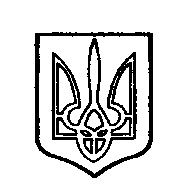 ОДЕССКИЙ ГОРОДСКОЙ СОВЕТ. Одеса, пл. Думська,1. Одесса, пл. Думская,1	   ОДЕСЬКА 	МІСЬКА РАДАОДЕССКИЙ ГОРОДСКОЙ СОВЕТ. Одеса, пл. Думська,1. Одесса, пл. Думская,1	   ОДЕСЬКА 	МІСЬКА РАДАОДЕССКИЙ ГОРОДСКОЙ СОВЕТ. Одеса, пл. Думська,1. Одесса, пл. Думская,1	   ОДЕСЬКА 	МІСЬКА РАДАОДЕССКИЙ ГОРОДСКОЙ СОВЕТ. Одеса, пл. Думська,1. Одесса, пл. Думская,1	   ОДЕСЬКА 	МІСЬКА РАДАОДЕССКИЙ ГОРОДСКОЙ СОВЕТ. Одеса, пл. Думська,1. Одесса, пл. Думская,1	   ОДЕСЬКА 	МІСЬКА РАДАОДЕССКИЙ ГОРОДСКОЙ СОВЕТ. Одеса, пл. Думська,1. Одесса, пл. Думская,1	   ОДЕСЬКА 	МІСЬКА РАДАОДЕССКИЙ ГОРОДСКОЙ СОВЕТ. Одеса, пл. Думська,1. Одесса, пл. Думская,1	   ОДЕСЬКА 	МІСЬКА РАДАОДЕССКИЙ ГОРОДСКОЙ СОВЕТ. Одеса, пл. Думська,1. Одесса, пл. Думская,1	   ОДЕСЬКА 	МІСЬКА РАДАОДЕССКИЙ ГОРОДСКОЙ СОВЕТ. Одеса, пл. Думська,1. Одесса, пл. Думская,1	   ОДЕСЬКА 	МІСЬКА РАДАОДЕССКИЙ ГОРОДСКОЙ СОВЕТ. Одеса, пл. Думська,1. Одесса, пл. Думская,1	   ОДЕСЬКА 	МІСЬКА РАДАОДЕССКИЙ ГОРОДСКОЙ СОВЕТ. Одеса, пл. Думська,1. Одесса, пл. Думская,1	   ОДЕСЬКА 	МІСЬКА РАДАОДЕССКИЙ ГОРОДСКОЙ СОВЕТ. Одеса, пл. Думська,1. Одесса, пл. Думская,1